Bakersfield College
Student Government Association
For the Ninety-Seventh SessionScript for theBCSGA Transition Ceremonyof the97th SessiononWednesday, July 7, 2021at4:00 P.M.BCSGA Boardroom, Campus CenterBakersfield College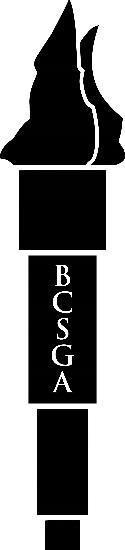 Table of ContentsScript for
BCSGA Transition Ceremony 
for the 97th BCSGA SessionCONVENING OF THE NINETY-SEVENTH SESSION OF BCSGAThe Secretary shall keep order of BCSGA pending the administering the Oath of the Office of the Vice President. The BCSGA Secretary shall call the Senate to order pursuant to COBRA 211.02(a), and preserve order and decorum.ASCERTAINMENT OF QUORUMThe Secretary will call the Roll of the BCSGA Officers-elect to ascertain the presence of a quorum. Only the names of those persons whose credentials show they were regularly elected will be called. The quorum of the Senate is two-thirds of the Senators-elect.PUBLIC COMMENTThis segment of the meeting is reserved for persons desiring to address the Senate on any matter of concern that is not stated on the agenda. A time limit of three (3) minutes per speaker and fifteen (15) minutes per topic shall be observed. The law does not permit any action to be taken, nor extended discussion of any items not on the agenda. The Senate may briefly respond to statements made or questions posed, however, for further information, please contact the BCSGA Vice President for the item of discussion to be placed on a future agenda. (Brown Act §54954.3)TRANSITION CEREMONYThe Senate will pause for the Inaugural Ceremonies of the BCSGA President-elect and Vice President-elect. The BCSGA Officer-elect will be formally sitting in the gallery during the Inaugural Ceremonies.Keynote Presentation from the Administration of Bakersfield CollegeAdministering the Oath of Office to the KCCD Student Trustee, Mr. Gian GayataoAdministering the Oath of Office to the President-elect, Ms. Edith MataAdministering the Oath of Office to the Vice President-elect, Ms. Amanda Amos Vice Presidential Inaugural Address, Vice President AmosPresidential Inaugural Address, President MataADMINISTERING THE OATH OF OFFICE TO THE SENATORS-ELECTThe Vice President shall call each Senator-elect from the gallery and then will administer the oath of office to the Senators-elect.Administering the Oath of Office to the Senators-at-Large, Senators-elect Jordan Tony Amey, Adam Moreno, Krystal Knox, and Simran SinghANNOUNCEMENT OF VACANT ASSOCIATION SEATSThe Vice President shall announce the existence of any vacancies at the time of its assembly, due to resignation or otherwise. Vacancy of eight Senators-at-Large PositionsVacancy of all appointed Executive Officer PositionsVacancy of all appointed Justices Positions RECOGNITION OF PAST BCSGA OFFICERSThe Vice President will recognize the BCSGA Officers from the previous session of Bakersfield College Student Government Association.ANNOUNCEMENTSThe Vice President shall recognize in turn BCSGA Officers requesting the floor for a period not to exceed one minute.ADJOURNMENTSECRETARY[Firmly RAP GAVEL once.]This being the day fixed from the Constitution of the Bakersfield College Student Government Association, pursuant to Article 9, Section 1 and the Codes of the Bakersfield Renegade Association (COBRA) 211.02(a), the BCSGA Senate will come to order on Wednesday, July 7th, 2021, at 4 p.m. in the BCSGA Center at Bakersfield College. I, ______________, the BCSGA Executive Secretary shall keep order of the agenda pending the official swearing of the Oath for the Office of the Vice President-elect.SECRETARYSenators-elect, this is the day fixed from the BCSGA Constitution for the convening meeting of the 97th BCSGA Session and as the law directs, I, the BCSGA Secretary, have prepared the official roll of the Senators-elect.I have received certification of the 2021 BCSGA Spring General Election covering the elected seats and the names of those persons whose credentials show that they were elected as BCSGA Officers in accordance with the laws of the Association will be called.The Senators-elect will respond to their names during the roll call as I call the roll alphabetically by last name. When your name is called, please respond by saying “Present”. 97th Senate Session Roll Call97th Senate Session Roll CallVice President-elect: Amanda AmosSenator-elect: Jordan Tony AmeySenator-elect: Krystal KnoxSenator-elect: Adam MorenoSenator-elect: Simran SinghSECRETARYQuorum callThe quorum call discloses that __ of 5 officers have responded to their name. A quorum is present and a meeting may commence.[Or…] The quorum call discloses that ## Senators-elect have responded to their name. A quorum is not present. The Secretary will notify absent members.]SECRETARYWe will now move into agenda item 3. Public Comment.Guests in Gallery BCSGA would like to welcome all persons in the gallery to this year’s Transition Ceremony. We are happy that you are able to join us in this traditional event.Reminding Guests in Gallery to Maintain OrderAlso, I would like to remind you that you are guests of the Senate and any manifestation of approval or disapproval of the proceedings or other audible conversation is in violation of BCSGA Decorum. Continued willful disruption of the proceedings may result in removal from the room.Letter of Resignation [If a Senator-elect is NOT present and has withdrawn with a letter of resignation]The Secretary is in receipt of a letter of resignation from the Honorable (        ), a Senator-elect at large, announcing his intention to decline to take his seat in the 94th Senate. Without objection, the letter will be included in the minutes.[Read letter into the minutes]Public CommentAre there any Public Comments at this time?[Wait for Public Comments]Continuation Seeing no more Public Comments, we shall continue with the agenda. SECRETARYNow we will continue onto the BCSGA 2021 Transition Ceremony for the Offices of the Association. SECRETARYFirst, I would like to call upon Dr. Dadabhoy, Bakersfield College President, to share some words of wisdom to our past and present Officers. Speaker[The Administration will give the address]SECRETARYNow we will swear-in the 2021-2022 KCCD Student Trustee, President-elect, and Vice President-elect.I would like to ask Dr. Dadabhoy to assist in administering the oaths. Additionally, both Dr. Dadabhoy and the new BCSGA Officers will sign the oath of office after being sworn in. First, Dr. Dadabhoy will administer the oath to the Office to the KCCD Student Trustee Mr. Gian Gayatao, please come forward. Speaker Please raise your right hand, and repeat after me…“I, {State your Name} name, do solemnly swear (or affirm) that I will support the Constitution of the Bakersfield College Student Government Association; that I take this obligation freely, without any mental reservation or purpose of evasion; and that I will well and faithfully discharge the duties of the office into which I am about to enter.”[Copies of the Oath of Office will be signed by BC President and KCCD Student Trustee]SECRETARYMembers of the galley, I would like to present to you the 2021-2022 KCCD Student Trustee, Mr. Gian Gayatao.Congratulations Student Trustee Gayatao. Please be seated. SECRETARYNext, Dr. Dadabhoy will administer the oath to the Office to the President. Ms. Edith Mata, please come forward. Speaker Please raise your right hand, and repeat after me…“I, {State your Name} name, do solemnly swear (or affirm) that I will support the Constitution of the Bakersfield College Student Government Association; that I take this obligation freely, without any mental reservation or purpose of evasion; and that I will well and faithfully discharge the duties of the office into which I am about to enter.”[Copies of the Oath of Office will be signed by BC President and BCSGA President-elect]SECRETARYMembers of the galley, I would like to present to you the 2021-2022 BCSGA President, Ms. Edith Mata.Congratulations President Mata. Please be seated. SECRETARYSECRETARYNow President Dadabhoy will administer the oath to the Office to the Vice President. Amanda Amos, please come forward.Speaker Speaker Please raise your right hand, and repeat after me…“I, {State your Name} name, do solemnly swear (or affirm) that I will support the Constitution of the Bakersfield College Student Government Association; that I take this obligation freely, without any mental reservation or purpose of evasion; and that I will well and faithfully discharge the duties of the office into which I am about to enter.”[Copies of the Oath of Office will be signed by BC President and BCSGA Vice President-elect]SECRETARYSECRETARYLadies and Gentlemen of the galley, I would like to present to you the 2021-2022 BCSGA Vice President, Ms. Amanda Amos.Congratulations Vice President Amos. Please be seated.SECRETARYDr. Dadabhoy, thank you for administering the oath of office to our newly elected executive officers. BCSGA would like to thank you for your time, support, and dedication to the Association. Members of the gallery, please join me in a round of applause for our esteem BC President. (applause)At this time, I will pass the gavel over to our new BCSGA Vice President, Vice President Amos.Dr. Dadabhoy, thank you for administering the oath of office to our newly elected executive officers. BCSGA would like to thank you for your time, support, and dedication to the Association. Members of the gallery, please join me in a round of applause for our esteem BC President. (applause)At this time, I will pass the gavel over to our new BCSGA Vice President, Vice President Amos.Vice PresidentThank you, Executive Secretary Crawford, for your service and dedication to the Association. Thank you, Executive Secretary Crawford, for your service and dedication to the Association. [Gives inaugural speech]Vice PresidentNow, I would like to call forth President Mata to come to the podium so she may present her inaugural speech to the Association. President Thank you, Vice President Amos. I hear a lot of common threads between our visions for our association. [Gives inaugural speech]Vice PresidentThank you, President Mata. Your Words are aspiring and I look forward to working with you this coming year.At this time, I would like to call forth our 2021-2022 BCSGA Senators-elect. I will call each Senator-elect up one at a time. Senators-elect, please make your way to President Mata who will welcome you to the Association and remain standing off to the side to be sworn in altogether. 97th Senate Session Roll Call97th Senate Session Roll CallSenator-elect: Jordan Tony AmeySenator-elect: Krystal KnoxSenator-elect: Adam MorenoSenator-elect: Simran SinghVice PresidentSenators-elect please raise your right hand, and repeat after me…“I, {State your Name} name, do solemnly swear (or affirm) that I will support the Constitution of the Bakersfield College Student Government Association; that I take this obligation freely, without any mental reservation or purpose of evasion; and that I will well and faithfully discharge the duties of the office into which I am about to enter.”Members of the galley, it is my pleasure to confirm and welcome the Senators of the 97th BCSGA Senate. Congratulations Senators, you are now official Officers of the Association. It will be my honor to work with each of you this coming year. Please be seated back in the gallery. Senators you have been given a folder with two copies of the oath of office. Please sign both documents and the BC Volunteer form and service agreements, and give it to Secretary Crawford when completed. Vice PresidentI would like the record to reflect that at the current moment, there are __eight___ Senator-at-large seats vacant. Additionally, all appointed Executive Officer and Justice positions are still vacant including the Director of Student Organizations.Vice PresidentMoving along our agenda, the Officers of the 97th BCSGA Session would like to thank the Officers of the 96th BCSGA Session. While they were not able to attend, I would like to acknowledge and thanks former BCSGA President Gayatao for his leadership running a trying year. As I call each of the past BCSGA Officer, please make your way up. President Pulido will present to you the association’s graduation stole, and Dr. Damania will place the BCSGA Achievement Medallion upon you. This is a small token of the Association’s gratitude for your service and dedication. We hope you will wear these items with pride during your graduation ceremonies. Once you receive them, please be seated back in the gallery.[Only call individuals who are present]96th Senate Session Roll Call96th Senate Session Roll CallSenator-at-Large ________Senator-at-Large ________Senator-at-Large ________Senator-at-Large ________Senator-at-Large ________Senator-at-Large ________Senator-at-Large ________Senator-at-Large ________Public Relations Manager ________Student Activities Manager ________Student Organization Funding Manager ________Director of Finance ________Director of Legislative Affairs ________Director of Student Activities ________Director of Student Organizations ________Vice President ________President ________Vice PresidentWe shall move onto Agenda Item 8. Each Senator is allowed max of one minute for such comments. I would like to remind all Senators to look out for information on the upcoming meeting of the 97th BCSGA session and a workshop for everyone. Additionally, please ensure that all paperwork and information is given to the BCSGA Executive Secretary Crawford before you leave today. Does any Senator seek recognition?[Call on Senators]I would like to open the floor for other members of the galley for comments. Vice President[When no further business]If there are no further announcements, Senate will stand adjourned until Wednesday, July 21, 2021, at the hour of 4 p.m. in the BCSGA Boardroom, Campus Center at Bakersfield College Panorama campus. If there are no objections, we are adjourned at [TIME] on Wednesday, July 7, 2021.[RAP GAVEL TWICE].